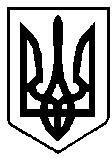 УКРАЇНАРІВНЕНСЬКА ОБЛАСТЬм. ВАРАШР О З П О Р Я Д Ж Е Н Н Яміського голови27 січня 2022 року		  		     	        №3110-06-РМГ-20-22Про призначення стипендії міського голови провідним спортсменам м. Вараш та їх тренерамНа виконання рішенням міської ради від 15 грудня 2021 року № 33«Про затвердження програми розвитку фізичної культури і спорту Вараської міської територіальної громади ради на 2021-2025 роки, відповідно до рішення Вараської міської ради  від 21 грудня 2018 року №1375 «Про затвердження положення про стипендію міського голови провідним спортсменам м. Вараш та їх тренерам і порядок її призначення», враховуючи протокол засідання комісії щодо розгляду кандидатур про стипендію міського голови провідним спортсменам м. Вараш та їх тренерам від 26 січня 2022 року №1, керуючись пунктами 12, 13, 20 частини 4 статті 42 Закону України «Про місцеве самоврядування в Україні»:Встановити щомісячні стипендії провідним спортсменам м. Вараш та їх тренерам, які виплачуватимуться з січня місяця та протягом 2022 року:Біруку Антону Володимировичу – 1200 (одна тисяча двісті) гривень;Крисюку Олегу Федоровичу – 1200 (одна тисяча двісті) гривень;Макарову Матвію Олександровичу – 1200 (одна тисяча двісті) гривень;Якубському Андрію Васильовичу – 1200 (одна тисяча двісті) гривень;Андрєєву Сергію Григоровичу – 1000 (одна тисяча) гривень;Козодою Олександру Володимировичу – 1000 (одна тисяча) гривень;Отченко Даниїлу Васильовичу – 1000 (одна тисяча) гривень;Патийчуку Назару Руслановичу – 1000 (одна тисяча) гривень;Луканіній Поліні Максимівні - 800 (вісімсот) гривень;Полюховичу Максиму Андрійовичу - 800 (вісімсот) гривень;Нікітчук Анні Юріївні - 800 (вісімсот) гривень;Сніберко Роману В’ячеславовичу  - 800 (вісімсот) гривень;Шуреберко Владі Сергіївні - 800 (вісімсот) гривень;Гавриловій Ірині Денисівні – 600 (шістсот) гривень;Єсик Ользі Сергіївні – 600 (шістсот) гривень;Кравченко Олександру Едуардовичу – 600 (шістсот) гривень;Плаксіній Ірині Валентинівні – 600 (шістсот) гривень;Петрук Маріанні Вікторівні – 600 (шістсот) гривень;Савчуку Олександру Анатолійовичу – 600 (шістсот) гривень;Якубишину Сергію Григоровичу – 600 (шістсот) гривень;Кравченко Дмитру Олександровичу – 500 (п’ятсот) гривень;Пішому Євгенію Івановичу – 500 (п’ятсот) гривень;Теслюку Юрію Васильовичу – 500 (п’ятсот) гривень;Дудашу Віктору Михайловичу – 400 (чотириста) гривень;Луканіній Мирославі Василівні – 400 (чотириста) гривень;Бабіку Андрію Миколайовичу – 300 (триста) гривень;Журавльовій Марині Володимирівні – 250 (двісті п’ятдесят) гривень;Мартинюку Сергію Володимировичу – 250 (двісті п’ятдесят) гривень;Департаменту культури, туризму, молоді та спорту виконавчого комітету Вараської міської ради забезпечити фінансування заходів з підготовки та проведення згідно із затвердженим кошторисом на 2022 рік.Контроль за виконанням розпорядження покласти на заступника міського голови з питань діяльності виконавчих органів ради Дмитра СТЕЦЮКА.Міський  голова                                                                  Олександр МЕНЗУЛ